ГОРОДСКАЯ  ДУМА  ГОРОДА  ДИМИТРОВГРАДАУльяновской областиР Е Ш Е Н И Ег.Димитровград  27  апреля  2022  года  							      № 83/706  .Об условиях оплаты труда лиц, замещающих муниципальные должностив органах местного самоуправления города ДимитровградаУльяновской областиРуководствуясь частью 4 статьи 86 Бюджетного кодекса Российской Федерации, частью 5.1 статьи 40 Федерального закона от 06.10.2003 №131-ФЗ «Об общих принципах организации местного самоуправления в Российской Федерации», статьей 20.1 Федерального закона от 07.02.2011 №6-ФЗ «Об общих принципах организации и деятельности контрольно-счетных органов субъектов Российской Федерации и муниципальных образований», Законом Ульяновской области от 16.04.2008 №42-ЗО «О гарантиях осуществления полномочий депутата, члена выборного органа местного самоуправления, выборного должностного лица местного самоуправления в Ульяновской области», пунктом 12.2 части 2 статьи 32, статьей 34, частью 14 статьи 36 Устава муниципального образования «Город Димитровград» Ульяновской области, Городская Дума города Димитровграда Ульяновской области третьего созыва решила:1. Утвердить Положение об условиях оплаты труда лиц, замещающих муниципальные должности в органах местного самоуправления города Димитровграда Ульяновской области согласно приложению к настоящему решению.2. Признать утратившим силу (отменить) решение Городской Думы города Димитровграда Ульяновской области третьего созыва от 26.12.2018 №10/94 «Об утверждении Положения об условиях оплаты труда депутатов, выборных должностных лиц местного самоуправления, осуществляющих свои полномочия на постоянной основе, города Димитровграда Ульяновской области».3. Настоящее решение подлежит официальному опубликованию и размещению на официальном сайте Городской Думы города Димитровграда Ульяновской области в информационно-телекоммуникационной сети «Интернет».4. Настоящее решение вступает в силу на следующий день после дня его официального опубликования.						        ПРИЛОЖЕНИЕк решению Городской Думы городаДимитровграда Ульяновской областитретьего созыва от 27.04.2022 №83/706ПОЛОЖЕНИЕ об условиях оплаты труда лиц, замещающих муниципальные должности в органах местного самоуправления города ДимитровградаУльяновской областиСтатья 1. Общие положенияНастоящее положение устанавливает порядок и условия оплаты труда лиц, замещающих муниципальные должности в органах местного самоуправления города Димитровграда Ульяновской области, осуществляющих свои полномочия на постоянной основе (далее по тексту – настоящее Положение).Для целей настоящего Положения к лицам, замещающим муниципальные должности в органах местного самоуправления города Димитровграда Ульяновской области, относятся:1) Глава города Димитровграда Ульяновской области, осуществляющий свои полномочия на постоянной основе;2) Председатель Городской Думы города Димитровграда Ульяновской области, осуществляющий свои полномочия на постоянной основе;3) заместитель Председателя Городской Думы города Димитровграда Ульяновской области, осуществляющий свои полномочия на постоянной основе;4) председатель комитета Городской Думы города Димитровграда Ульяновской области, осуществляющий свои полномочия на постоянной основе;5) заместитель председателя комитета Городской Думы города Димитровграда Ульяновской области, осуществляющий свои полномочия на постоянной основе;6) депутат Городской Думы города Димитровграда Ульяновской области, осуществляющий свои полномочия на постоянной основе;7) председатель Контрольно-счетной палаты города Димитровграда Ульяновской области;8) заместитель председателя Контрольно-счетной палаты города Димитровграда Ульяновской области. 3. Оплата труда лиц, замещающих муниципальные должности в органах местного самоуправления города Димитровграда Ульяновской области, указанных в части 2 настоящей статьи (далее по тексту – лица, замещающие муниципальные должности на постоянной основе), является расходным обязательством города Димитровграда Ульяновской области (далее по тексту – город) и осуществляется за счет средств, предусмотренных в бюджетной смете соответствующего органа местного самоуправления.Статья 2. Оплата труда лиц, замещающих муниципальные должностиОплата труда лиц, замещающих муниципальные должности на постоянной основе, осуществляется в виде денежного содержания, которое состоит из ежемесячного денежного вознаграждения и ежемесячной процентной надбавки к должностному окладу за работу со сведениями, составляющими государственную тайну. Ежемесячное денежное вознаграждение состоит из должностного оклада по замещаемой муниципальной должности и ежемесячного денежного поощрения, кратного должностному окладу по замещаемой муниципальной должности. Размеры ежемесячного денежного вознаграждения, ежемесячной процентной надбавки к должностному окладу за работу со сведениями, составляющими государственную тайну устанавливаются решениями Городской Думы города Димитровграда Ульяновской области (далее по тексту – Городская Дума).Основаниями для начисления и выплаты ежемесячного денежного вознаграждения является решение Городской Думы об избрании или назначении лица на муниципальную должность на постоянной основе.	Основаниями для начисления и выплаты лицу, замещающему муниципальную должность на постоянной основе, ежемесячной процентной надбавки к должностному окладу за работу со сведениями, составляющими государственную тайну является решение Городской Думы.Пересмотр размеров ежемесячного денежного вознаграждения лицам, замещающим муниципальные должности, осуществляется не чаще одного раза в год, на основании предложений Председателя Городской Думы, вносимых в Городскую Думу не позднее 1 июля.В случае принятия Городской Думой решения об увеличении размеров ежемесячного денежного вознаграждения, оно вступает в силу с очередного финансового года.Выплата ежемесячного денежного вознаграждения лицам, замещающим муниципальные должности, осуществляется два раза в месяц пропорционально отработанному времени, за первую половину месяца выплачивается не позднее 20-го числа текущего месяца, за вторую половину месяца выплачивается не позднее 5-го числа месяца, следующего за расчетным.		При совпадении дня выплаты с выходным или нерабочим праздничным днем выплата ежемесячного денежного вознаграждения производится накануне этого дня.Статья 3. Социальные гарантии лиц, замещающих муниципальные должности	Лица, замещающие муниципальные должности, подлежат обязательному социальному страхованию, обязательному медицинскому страхованию и обязательному пенсионному страхованию в соответствии с действующим законодательством.Статья 4. Отпуск лиц, замещающих муниципальные должностиЛицам, замещающим муниципальные должности, предоставляется ежегодный оплачиваемый отпуск продолжительностью 45 календарных дней с сохранением ежемесячного денежного вознаграждения, размер которого определяется в порядке, установленном трудовым законодательством для исчисления средней заработной платы.По заявлению лица, замещающего муниципальную должность, ежегодный оплачиваемый отпуск может предоставляться по частям, при этом продолжительность одной части отпуска не должна быть менее 14 календарных дней.При предоставлении ежегодного оплачиваемого отпуска (части ежегодного оплачиваемого отпуска продолжительностью не менее 14 дней) лицам, замещающим муниципальные должности, на основании личного заявления производится единовременная выплата в размере двукратного ежемесячного денежного вознаграждения.Председатель Городской Думыгорода Димитровграда Ульяновской областиА.П.ЕрышевГлава города ДимитровградаУльяновской областиА.Н.Большаков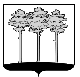 